IDENTIFIKAČNÍ ÚDAJE:Po vizuální prohlídce stavby – objektu, technické dokumentace a zápisů ve stavebním deníku, potvrzuje hlavní stavbyvedoucí objednatele, že zhotovitel splnil / nesplnil konečný termín pro předání díla.Za objednatele:jméno,funkce: 	 datum:		 podpis:	Za zhotovitele:jméno,funkce: 	 datum:		 podpis:	OBJEDNATEL:ZHOTOVITEL:UNISTAV CONSTRUCTION a.s.Příkop 838/6, 602 00  Brnowww.unistav.cz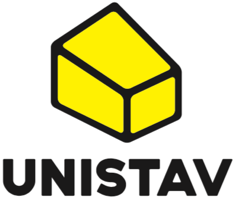   OR: KS v Brně, oddíl B, vložka 7272  IČ: 039 02 447              DIČ: CZ 039 02 447Číslo smlouvy Číslo KELOCNázev stavbyDílčí termín dle smlouvySplnění předmětu díla vázaného na dílčí termín dle skutečnostiProdlení (dny)